TAVASMESLEKİ EĞİTİM MERKEZİ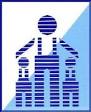 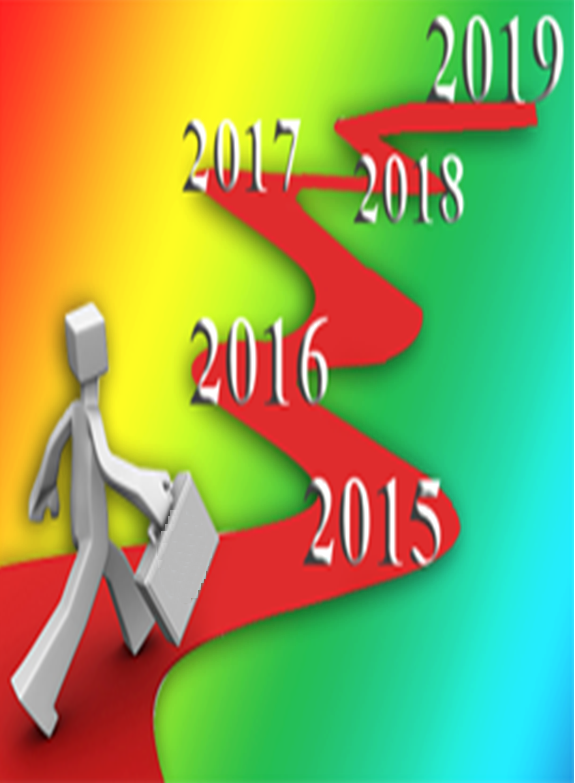 2015-2019 STRATEJİK PLANKASIM 2015T.C.TAVAS KAYMAKAMLIĞITavas İlçe Milli Eğitim MüdürlüğüTAVAS MESLEKİ EĞİTİM MERKEZİ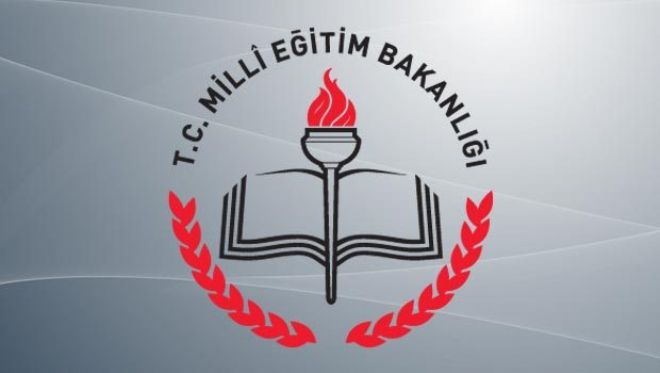 TAVAS MESLEKİ EĞİTİM MERKEZİ2015-2019 STRATEJİK PLANIMAYIS 2015İSTİKLAL MARŞI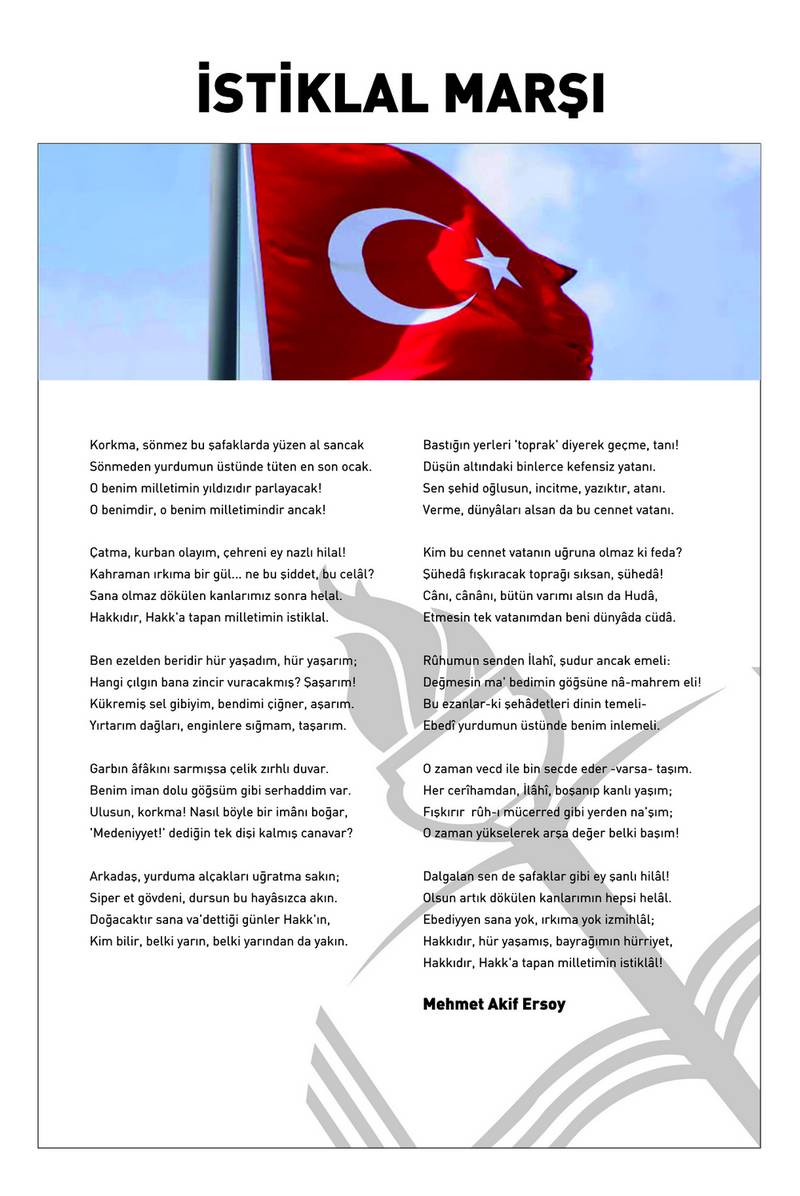 ATATÜRK’ÜN GENÇLİĞE HİTABESİ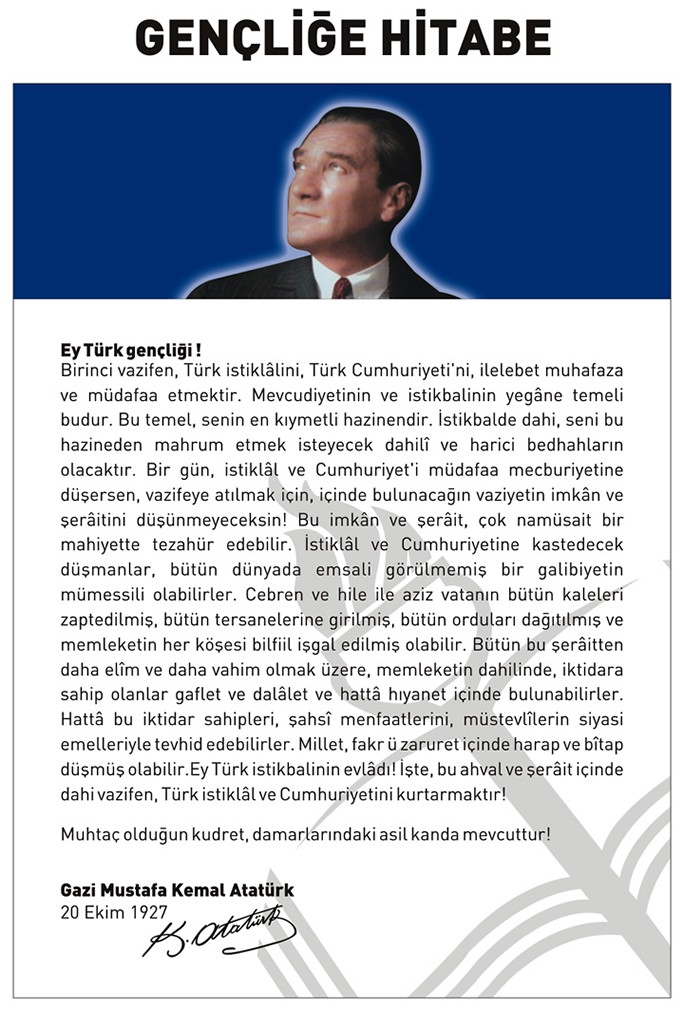 SUNUŞ 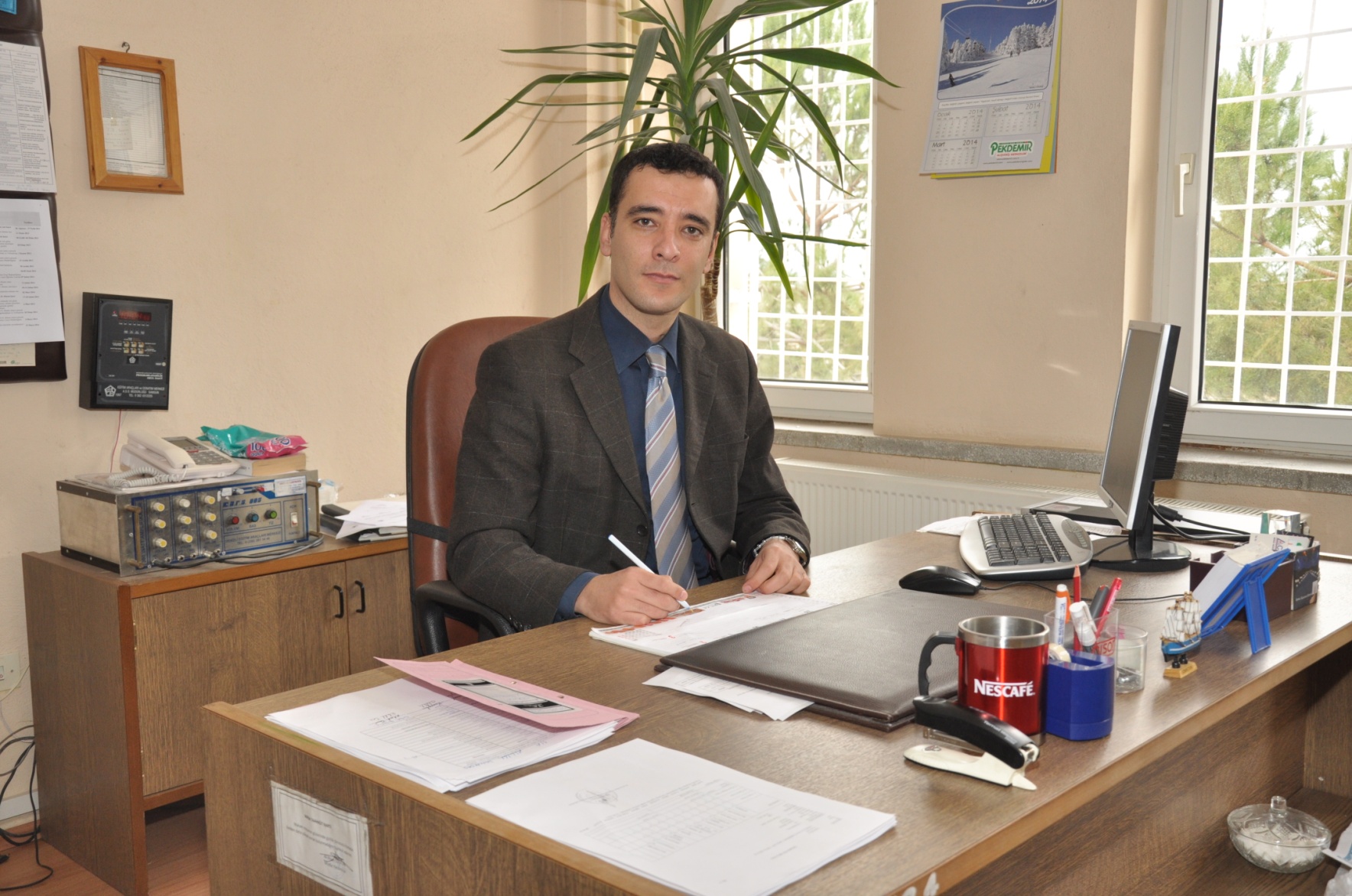 Günümüzde mesleki eğitimin amaçları dahilinde eğitim ve öğretim ömür boyu devam etmektedir. Merkezimiz bu kapsamda değişen dünya ve teknolojik yeniliklere göre mevcutlarını güncel tutmaya çalışmaktadır.	Merkezimiz hizmet ve üretim sektörlerinde en önemli unsur olan nitelikli iş gücü yetiştirilmesi konusunda görev ve sorumluluğu üstlenerek hizmet vermeye devam etmektedir. Merkezimiz personeli; çırak ve kalfaların eğitilmesi, usta öğretici kursları çalışmalarını devam ettirmektedir.TKY çalışmaları dahilinde 2004 yılından beri kurumumuzda kendi imanlarımızla iyileştirmeye  yönelik  çeşitli çalışmalarımız olmuştur.5018 sayılı Kamu Maliye Yönetimi ve Kontrol Kanunu dahilinde Stratejik Plan çalışmalarımız devam etmektedir. Merkezimizin verdiği hizmet kalitesini artırmak amacıyla Stratejik plan hayat boyu öğrenme faaliyetleri kapsamında çalışmalarımıza yön vermektedir. İş ve işlemlerin standart olması ve aynı düzeyde devamının sağlanmasında, mevcuttaki işleyiş ile yapının iyileştirilmesi için Stratejik planlama çalışmalarımıza ilgili mevzuatlar doğrultusunda devam edilmektedir.İçinde yaşadığımız çağ artık üretim çağı değil, bilgi çağıdır. Bilgi en önemli sermayedir. Geleceğin, değişim rüzgârları karşısında direnenlerin değil, ona yelken açanların olacağı unutulmamalıdır. Çalışmalarımızda sevgi, saygı ve hoşgörüyü elden bırakmamak gerekir bu anlayış ile hedefe yürümeye devam edeceğiz. Saygılarımla.Barış TURGUTOĞLU						   			     Merkez MüdürüSTRATEJİK PLAN EKİBİ GİRİŞ YAZISIStratejik planlama ile okulumuzun önümüzdeki yıllarını planlamak gerektiğinin ve geleceği planlamanın en iyi yolunun geçmişe ve bugüne bakmak olduğunu ve planın bu aşamasında bugün içinde bulunduğumuz şartları ve buradan yola çıkarak ulaşmak istediğimiz hedefleri belirlenmesi gerekliliğinin ve bu işin zorluğunun bilincindeydik. Biz mesleki eğitim merkezi olarak hep değişime ve gelişime açık olmayı, toplam kalite felsefesini benimsemiş bir okul olmayı seçmiştik. Bugün bu ilkeleri tekrar gözden geçirerek yeniden planlamak suretiyle merkezimizin vermiş olduğu hizmetler ile yaptığımız iş ve işlemlerin sürekli güncellenmesi için çalışmaya devam edeceğiz . Bunu yaparken takım ruhu ve herkesin katılımıyla tüm paydaşlarımıza ait bir  plan olmasını sağlamaya çalıştık. Tasarlanan hiçbir planın kesin olmadığı ve zamanla gelişeceğine inanarak planımızı sunuyoruz. Saygılarımızla ...1.BÖLÜM1. STRATEJİK PLAN HAZIRLIK SÜRECİA.Planın AmacıBu stratejik plan dokümanı, Tavas Mesleki Eğitim Merkezi’nin güçlü ve zayıf yönleri ile çevredeki fırsat ve tehditler göz önünde bulundurmak suretiyle, eğitim ve öğretim alanında ortaya konan kalite standartlarına ulaşmak üzere yeni stratejiler geliştirmeyi ve bu stratejileri temel alan etkinlik ve hedeflerin belirlenmesini amaçlamaktadır.B.Planın KapsamıBu stratejik plan dokümanı, 2015-2019 yılları arasında Tavas Mesleki Eğitim Merkezi’nin stratejik amaçlarını, hedeflerini ve performans göstergelerini kapsamaktadır.C.Planın DayanağıBu stratejik plan dokümanı, 5018 sayılı Kamu Mali Yönetimi ve Kontrol Kanunu, Stratejik Planlamaya İlişkin Usul ve Esaslar Hakkında Yönetmelik İle Kamu İdareleri için Stratejik Planlama Kılavuzu’na dayanılarak hazırlanmıştır.D.Planın ModeliMillî Eğitim Bakanlığı 2015-2019 stratejik planlama çalışmaları aşağıdaki model çerçevesinde yürütülecektir. Buna göre Hazırlık Programı ile başlayan süreç İzleme Değerlendirme başlığı ile sonlandırılacaktır.1.1. STRATEJİK PLANLAMA SÜRECİ BÖLÜMÜ1.2. TAVAS MESLEKİ EĞİTİM MERKEZİNDE GERÇEKLEŞTİRİLEN ÇALIŞMALARStratejik plan hazırlama çalışmaları başladı.Stratejik Planlama Üst Kurulu oluşturuldu.Stratejik Planlama Ekibi oluşturuldu.Stratejik Planlama Ekiplerine eğitimlerin verilmesi,İç Paydaş  ve Dış Paydaş analizleri gerçekleştirildi.Çevre analizi olan PESTLE analizi gerçekleştirildi.GZFT Analizi hem Üst Kurul hem de Yürütme Kurulu tarafından yapıldı. Stratejik Plan Hazırlama Takviminin Oluşturulması (Ek-1, Ek-2 ve Ek-3)1.3. STRATEJİK PLAN ÜST KURULU VE STRATEJİK PLANLAMA EKİBİ2.BÖLÜM MEVCUT DURUM ANALİZİ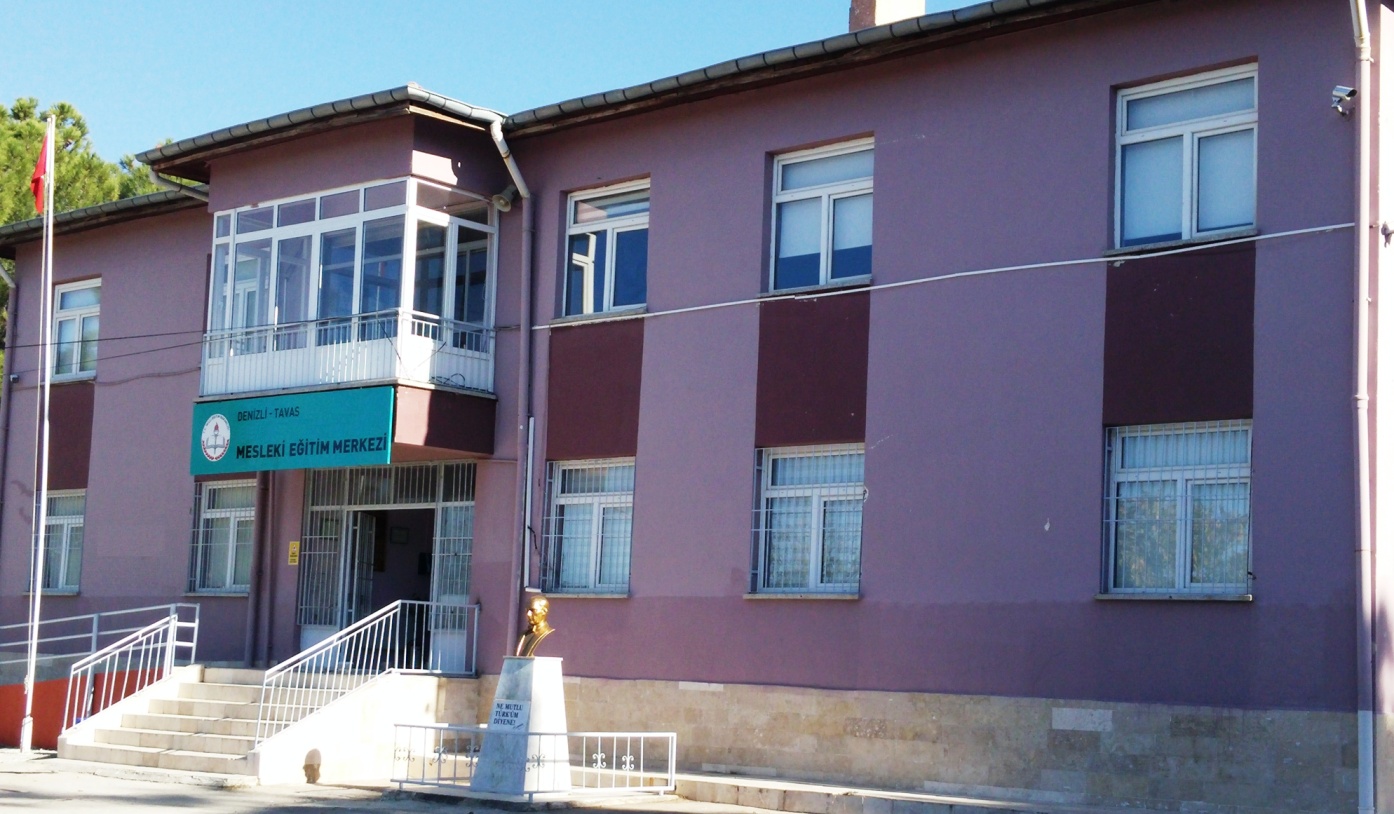 2.1.TARİHİ GELİŞİM1986 yılında çıkan 3308 sayılı Çıraklık ve Mesleki Eğitim kanununa göre açılan Çıraklık Eğitimi Merkezleri  4702 sayılı kanunla 2001 yılında adını Mesleki Eğitim Merkezi olarak değiştirmişlerdir.İlk önce ve 15-20 ilde açılmış, daha sonra tüm illerin ve ilçelerin çoğunda açılmışlardır. 	Okulumuzda 1991 yılında Denizli’de ilk açılan okullardan birisi olup Tavas Belediyesi’nin geçici olarak verdiği inşaat halinde  bir sanayi dükkanında 1991 yılında açılmıştır. 1997 yılında, İzmir’de oturan hayırsever vatandaşımızı Mehmet Kısaoğlu  arsa bağışı yapmış ve okulumuzun yeni binası tamamlanmıştır. Binamız  3 dönüm arsa üzerine 800 metrekare inşaat sahasına 8 derslik , 5 laboratuar 5 idare odası olarak inşa edilmiştir. 2015 yılında Valilik onayıyla okulumuzun binası değişmiştir.Tavas Ticaret Lisesi binası okulumuza verilmiştir.Yeni binamız 525 m2 olup zemin + bir kattır.8 derslik ve 3 idareci odası, birer adet öğretmenler odası, arşiv, depo ve sistem odasından ibarettir.2.2. YASAL YÜKÜMLÜLÜKLER VE MEVZUAT ANALİZİ*Okulların iş ve işlemlerini düzenleyen KHK,Kanun,Yönetmelik,Genelge ve benzeri hükümlerin yer aldığı bölümdür.Bu bölümde işleyiş hakkında mevzuat bilgisi girilecektir.2.3. FAALİYET ALANLARI, ÜRÜN VE HİZMETLER2.3.1. KURUM FAALİYET ALANLARI2.3.2.ÜRÜN/HİZMET LİSTESİ2.4. PAYDAŞ ANALİZİİç Paydaş analizinde yüz yüze görüşmeler yapılmıştır. Dış Paydaş analizi anketler aracılığıyla yapılmıştır. 2.5. KURUM İÇİ VE DIŞI ANALİZ2.5.1. KURUM KİMLİK BİLGİSİ2.5.2. ÖRGÜTSEL YAPI:Kurum Teşkilat Şeması 2.5.2. 1.Okul/Kurumlarda Oluşturulan Komisyon ve Kurullar:2.5.3. İSTATİSTİKÎ VERİLER2015 Yılı Kurumdaki Mevcut Yönetici Sayısı:2015 Yılı Kurumdaki Mevcut Öğretmen Sayısı:Destek Personele (Hizmetli- Memur) İlişkin Bilgiler:2015 Yılı Kurumdaki Mevcut Hizmetli/ Memur Sayısı:Okul/kurum Rehberlik HizmetleriOkul/Kurumun Fiziki Altyapısı: Karşılaştırmalı Öğretmen/Öğrenci Durumu (2014)2.5.4. PESTLE ANALİZİPEST-LE (Politik, Ekonomik, Sosyo-Kültürel, Teknolojik, Yerleşimsel, Ekolojik)  Analizi2.5.5. ÜST POLİTİKA BELGELERİ2.5.6. GZFT ANALİZİ2.6. SORUN ALANLARIÇırak /öğrenci sayısının azalması,Her branşta öğretmen olmaması,Çırak /öğrencilerin derslere ve okula ilgisizlikleri,Okulumuzun mevcut binasının başka bir binayla değişme durumu,Okul bahçe duvarlarının bakım ihtiyacı,3.BÖLÜM GELECEĞE YÖNELİM3.1. MİSYONTavas Mesleki Eğitim Merkezimiz ;  öncelikli olarak dar gelirli, sosyal ve ekonomik yönden zayıf, çeşitli sebeplerden okuyamamış en az ilköğretimden mezun  ; 14 yaşında ve daha yukarı yaştaki öğrencileri sanayiye kalfa, usta ve usta öğretici olarak toplum hayatına hazırlamaktır.3.2. VİZYONArzu ediyoruz ki… -Okulumuzda öğrenmenin yanında eğitimde temel ihtiyaç kabul edilsin.-Okulumuzda her veli ve usta kendi çocuğuna önem versin, okul ve öğretmenle iş birliği yapsın, bu bilince varsın.-Okulumuzda çalışanlar ve öğrenciler, kendilerinden emin olsun.-Kaliteli eğitim fark edilsin.-Teknoloji mutlaka gerektiği gibi kullanılsın.-Öğrencilerimiz değişen ve bütünleşen dünyamıza uyum sağlayabilmek için gerekli davranış ve donanıma sahip yetişsinler.-Öğrencilerimiz yaşadıkları toplumun sorunlarına duyarlı olsunlar, fikir ve hareketleri ile öncülük etsinler.-Okulumuzda, herkes her gün daha iyiye ulaşmak için çalışsın.3.3. TEMEL DEĞERLEROKULUMUZ GERÇEK BİR TOPLULUKTUROkulda canlı bir topluluk hayatı vardır. Canlı bir topluluk hayatı yaşanır. Öğrencilerin rol ve ödev olarak gerçek bir topluluk hayatı geçirmelerini sağlayacak kaliteli bir eğitim sistemini teknoloji ile birlikte uygularız.OKUL KÜLTÜREL DEĞİŞME VE EĞİTİM MERKEZİDİR.Okul sadece öğretim yapan bir kurum değildir. Çevresindeki yetişkinlere, sanayii ye ve kurumlara da kapısını açan binası, görevlileri ve bütün imkanları ile çevremize merkezlik eden teknik bir eğitim kurumu olduğunu biliyor ve inanıyoruz. Değişim ihtiyacı ile geçmiş değerlerimiz arasındaki dengeyi koruruz.HER BİREY(ÖĞRENCİ) BİRBİRİNDEN FARKLIDIR.-Bu anlayışla sınıftaki öğrencilerin birbiriyle kıyaslanması yerine her çocuğun başarısı kendi gelişimi içerisinde değerlendirilir.-Eğitim ve öğretimin okulla, ailenin ve iş yerinin iş birliği içinde gerçekleşeceğine inanıyoruz.-Öğrenci başarısının artmasında önemli rol oynayacak olan teknolojinin eğitimde  kullanımını sürdürmeliyiz.-Eğitim ve öğretim süresince sağlanan ilerlemenin , öğretmen ve öğrenciler tarafından sürekli olarak değerlendirilmesi gerektiğini kabul ediyoruz.3.4. TEMALAR3.4.1. TEMA 1-EĞİTİME ve ÖĞRETİME  ERİŞİMİN ARTIRILMASIPERFORMANS GÖSTERGELERİ3.4.2. TEMA 2- EĞİTİM VE ÖĞRETİMDE KALİTENİN ARTIRILMASIPERFORMANS GÖSTERGELERİ3.4.3. TEMA 3- KURUMSAL KAPASİTENİN GELİŞTİRİLMESİPERFORMANS GÖSTERGELERİMEVCUT DURUM 1.1.Gerçekleştirmek için  çabaladığımız  stratejik amaçlar ile stratejik hedefler kendi personelimiz ve imkanlarımız dahilinde karşılanmaya çalışılmaktadır.TEDBİRLER 1.14. BÖLÜM    MALİYETLENDİRME4.1. STRATEJİK PLAN MALİYET TABLOSU5. BÖLÜM İZLEME DEĞERLENDİRMEStratejik plan kurumun beş yıllık hedeflerini planlamak amacıyla hazırlanmıştır.2015-2019 yıllarını kapsayan bu stratejik planın performans göstergelerine ulaşılabilmesi için her yıl yapılacak olan etkinlikler “performans programı” ile her yıl başında planlanacaktır.Performans programlarının izleme ve değerlendirmeleri altı aylık raporlamalar şeklinde gerçekleştirilecektir. İlk altı ayda gerçekleşen etkinlikler performans göstergeleri ile değerlendirilerek hedeflere ulaşılıp ulaşılmadığı analiz edilecek, ulaşılamayan hedefler için yeni tedbirler geliştirilecektir. Yıl sonunda da performans programının sonuç raporu hazırlanacaktır.    TAVAS MESLEKİ EĞİTİM MERKEZİ MÜDÜRLÜĞÜ STRATEJİK PLAN HAZIRLAMA EKİBİ İMZA SİRKÜSÜTavas Mesleki Eğitim Merkezi Müdürlüğünün 2015-2019 Stratejik Planı ekibimiz tarafından okulumuzdaki tüm birimlerin katılımıyla üst belgelere uygun olarak 20.11.2015 tarihi itibariyle yürürlüğe girecek şekilde hazırlanmıştır. 20/11/2015    
Barış TURGUTOĞLU Okul Müdürü
TAVAS MESLEKİ EĞİTİM MERKEZİ MÜDÜRLÜĞÜ 2015–2019 STRATEJİK PLANI BİRİMLER SORUMLULUK İMZA SİRKÜSÜ   5018 sayılı Kamu Mali Yönetimi ve Kontrol Kanunu ve diğer mevzuatın zorunlu kıldığı Tavas Mesleki Eğitim Merkezi Müdürlüğü 2015-2019 Stratejik Planı ilgili birimlerin katkısıyla hazırlanmış ve 01.01.2015 tarihi itibariyle yürürlüğe girmeye hazır hale getirilmiştir.   Stratejik planın uygulamaya geçebilmesi için kurum yöneticilerinin planda yer alan tüm amaç, hedef ve faaliyetleri benimsedikleri ve uygulama yükümlülüklerini kabul ettiklerini imza karşılığı beyan etmeleri gerekmektedir.   Buna göre tüm yöneticilerin aşağıdaki ifade doğrultusunda stratejik planı Tavas İlçe Milli Eğitim Müdürlüğü Makamına gönderilmek üzere imzalamaları gerekmektedir.   “Tavas Mesleki Eğitim Merkezi Müdürlüğü’nün 2015–2019 yılları arasını kapsayan stratejik planını inceledim, tüm stratejik planın stratejik amaçlar doğrultusunda uygulanması ile ilgili sorumluluk alanıma giren amaç hedef ve faaliyetlerin yürütülmesi konusunda tüm yasal sorumlulukları kabul ediyorum”20/11/2015Barış TURGUTOĞLU Okul MüdürüT.C.
TAVAS KAYMAKAMLIĞITavas Mesleki Eğitim Merkezi MüdürlüğüSayı	  :  11799417-602.04/486			23/11/2015	                          Konu  : 2015-2019 Stratejik Planı.İlgi	  :   a) 24/12/2003 tarih ve 5018 sayılı Kamu Mali Yönetimi ve Kontrol Kanunu.  b) 26/05/2006  tarihli  Kamu  İdarelerinde  Stratejik  Planlamaya  İlişkin  Usul  ve Esaslar  Hakkında Yönetmelik.  c) Milli Eğitim Bakanlığının 2013/26 sayılı GenelgesiTAVAS İLÇE MİLLİ EĞİTİM MÜDÜRLÜĞÜNEKalkınma planları ve programlarında yer alan politika ve hedefler doğrultusunda, kamu kaynaklarının etkili, ekonomik ve verimli bir şekilde elde edilmesi ve kullanılmasını,  hesap verilebilirliği ve saydamlığı sağlamak üzere kamu mali yönetiminin yapısını ve işleyişini, raporlanmasını ve mali kontrolü düzenlemek amacıyla çıkartılan 5018 sayılı Kamu Mali Yönetimi ve Kontrol Kanunu’nun 9 uncu maddesinde;“Kamu idareleri; kalkınma planları, programlar, ilgili mevzuat ve benimsedikleri temel ilkeler çerçevesinde geleceğe ilişkin misyon ve vizyonlarını oluşturmak, stratejik amaçlar ve  ölçülebilir  hedefler  saptamak,  performanslarını  önceden  belirlenmiş  olan göstergeler doğrultusunda ölçmek ve bu sürecin izleme ve değerlendirmesini yapmak amacıyla katılımcı yöntemlerle stratejik plan hazırlarlar”  denilmektedir.5018 sayılı Kanunda öngörülen ve stratejik plan hazırlamakla yükümlü kamu idarelerinin ve stratejik planlama sürecine ilişkin takvimin tespiti ile stratejik planların, kalkınma planları  ve  programlarla   ilişkilendirilmesine   yönelik   usul   ve   esasların belirlenmesi  amacıyla  hazırlanan  “Kamu  İdarelerinde  Stratejik  Planlamaya  İlişkin  Usul ve   Esaslar   Hakkında   Yönetmelik’in   Resmî  Gazetede   yayımlanmasını  müteakiben, Bakanlığımız, İlgi (c) Genelge ile 2015-2019 yıllarına ait stratejik planlama sürecini başlatmıştır.Bakanlığımız, Türk  eğitim  sistemini  düzenleyen   mevzuat  ile  birlikte,   eğitim sistemi  için  referans  bir  politika  belgesi  niteliğinde  olan  ve  Türkiye’nin  AB  vizyonuna uygun  olacak  şekilde  hazırlanan  “Millî  Eğitim  Bakanlığı 2015‐2019  Stratejik  Planı”  Bakan Onayı ile 01 Ocak 2015 tarihi itibariyle uygulamaya konulmuşturMillî Eğitim Bakanlığı 2015‐2019 Stratejik Planı ile aynı süreçte ve eş zamanlı olarak merkez teşkilatı birimleri ile İl Millî Eğitim Müdürlükleri de beş yıllık stratejik planlarını hazırlayarak uygulamaya koymuşlardır.
            Bakanlığımız Stratejik Planı (2015‐2019) ve İl Millî Eğitim Müdürlükleri stratejik planlarının uygulamaya girmesiyle bu planlara uyumlu olarak İlçe Millî Eğitim Müdürlükleri ve okul/kurum Müdürlüklerinin de stratejik plan hazırlamaları ilgi(c)  Genelge ile uygun görülmüştür.Stratejik yönetim anlayışının İl, İlçe Millî Eğitim Müdürlükleri ve okul/kurumlarımıza yayılması ve bu suretle yönetim uygulamalarımızda yeni bir kültürün oluşturulması amaçlanmaktadır.Makamlarınızca da uygun  görüldüğü  takdirde,  2015‐2019  yıllarını  kapsayan Mehmet Kısaoğlu Mesleki Eğitim Merkezi Müdürlüğü   Stratejik   Planı’nın   uygulamaya   konulmasını  olurlarınıza arz ederim.                                                                     					            Barış TURGUTOĞLU 	                               Okul Müdürü	   Uygun görüşle arz ederim.        Fatma YILIKOĞLU İlçe Milli Eğitim Şube MüdürüOLUR…./…../2015Ramazan İLKHANİlçe Millî Eğitim Müdürü                             Hazırlık Programının OluşturulmasıHazırlık Programının OluşturulmasıHazırlık Programının OluşturulmasıHazırlık Programının OluşturulmasıHazırlık Programının OluşturulmasıStratejik Planlama Yöntem ve KapsamıStratejik Planlama Yöntem ve KapsamıStratejik Planlama Yöntem ve KapsamıStratejik Planlama Yöntem ve KapsamıStratejik Planlama Yöntem ve KapsamıStratejik Plan Ekip ve KurullarıStratejik Plan Ekip ve KurullarıStratejik Plan Ekip ve KurullarıStratejik Plan Ekip ve KurullarıStratejik Plan Ekip ve KurullarıStratejik Planlama İş TakvimiStratejik Planlama İş TakvimiStratejik Planlama İş TakvimiStratejik Planlama İş TakvimiStratejik Planlama İş TakvimiDurum AnaliziDurum AnaliziDurum AnaliziDurum AnaliziDurum AnaliziDurum AnaliziDurum AnaliziDurum AnaliziDurum AnaliziTarihsel GelişimMevzuat AnaliziPaydaş AnaliziPaydaş AnaliziKurum İçi ve Dışı AnaliziKurum İçi ve Dışı AnaliziPEST AnaliziPEST AnaliziGZFT AnaliziGZFT AnaliziÜst Politika Belgeleri AnaliziÜst Politika Belgeleri AnaliziÜst Politika Belgeleri AnaliziÜst Politika Belgeleri AnaliziMisyonun BelirlenmesiMisyonun BelirlenmesiMisyonun BelirlenmesiMisyonun BelirlenmesiTemel İlke ve Değerlerin BelirlenmesiTemel İlke ve Değerlerin BelirlenmesiTemel İlke ve Değerlerin BelirlenmesiTemel İlke ve Değerlerin BelirlenmesiTemel İlke ve Değerlerin BelirlenmesiTemaların BelirlenmesiTemaların BelirlenmesiTemaların BelirlenmesiTemaların BelirlenmesiTemaların BelirlenmesiTemaların BelirlenmesiTemaların BelirlenmesiTemaların BelirlenmesiTemaların BelirlenmesiStratejik Amaçların BelirlenmesiStratejik Amaçların BelirlenmesiStratejik Amaçların BelirlenmesiStratejik Amaçların BelirlenmesiStratejik Amaçların BelirlenmesiStratejik Amaçların BelirlenmesiStratejik Amaçların BelirlenmesiStratejik Amaçların BelirlenmesiStratejik Amaçların BelirlenmesiStratejik Hedeflerin BelirlenmesiStratejik Hedeflerin BelirlenmesiStratejik Hedeflerin BelirlenmesiStratejik Hedeflerin BelirlenmesiStratejik Hedeflerin BelirlenmesiStratejik Hedeflerin BelirlenmesiStratejik Hedeflerin BelirlenmesiStratejik Hedeflerin BelirlenmesiStratejik Hedeflerin BelirlenmesiPerformans Göstergelerinin BelirlenmesiPerformans Göstergelerinin BelirlenmesiPerformans Göstergelerinin BelirlenmesiPerformans Göstergelerinin BelirlenmesiStratejilerStratejilerStratejilerStratejilerStratejilerNİHAİ STRATEJİK PLANNİHAİ STRATEJİK PLANNİHAİ STRATEJİK PLANNİHAİ STRATEJİK PLANNİHAİ STRATEJİK PLANNİHAİ STRATEJİK PLANNİHAİ STRATEJİK PLANNİHAİ STRATEJİK PLANNİHAİ STRATEJİK PLANSTRATEJİK PLAN ÜST KURULUSTRATEJİK PLAN ÜST KURULUSTRATEJİK PLAN ÜST KURULUSIRA NOADI SOYADIGÖREVİ1Barış TURGUTOĞLUOKUL MÜDÜRÜ2Ayhan DAĞISTANMÜDÜR YARDIMCISI3Mehmet TOKGÖZÖĞRETMEN4Sadık KULAKSIZOĞLUOKUL AİLE BİRLİĞİ BAŞKANI5Mehmet BALOĞLUOKUL AİLE BİRLİĞİ YÖNETİM KURULU ÜYESİSTRATEJİK PLANLAMA EKİBİSTRATEJİK PLANLAMA EKİBİSTRATEJİK PLANLAMA EKİBİSIRA NOADI SOYADIGÖREVİ1Ayhan DAĞISTANMÜDÜR YARDIMCISI2Ufuk DALCAÖĞRETMEN3Hasan SERİNKENÖĞRETMEN4Abdullah DEMİRTAŞÖĞRETMEN5Ali KOCAÖĞRETMEN6Nebil SIVACIÖĞRETMEN7Ahmet Ali ATEŞGÖNÜLLÜ VELİ 8Haydar TAYUKGÖNÜLLÜ VELİKANUNKANUNKANUNKANUNTarihSayıNoAdı23/07/196512056657Devlet Memurları Kanunu24/6/1973145741739Milli Eğitim Temel Kanunu10/12/2013253265018Kamu Malî Yönetimi Ve Kontrol Kanunu24/10/2003252694982Bilgi Edinme Hakkı Kanunu05/06/1986191393308Çıraklık Ve Meslek Eğitimi Kanunu10/07/2001244584702Mesleki Eğitim Kanunu04/01/2002-4734Kamu İhale Kanunu09/06/1958-7126Sivil Savunma KanunuYÖNETMELİKYÖNETMELİKYÖNETMELİKYayımlandığı Resmi Gazete/Tebliğler DergisiYayımlandığı Resmi Gazete/Tebliğler DergisiAdıTarihSayıAdı12/10/201328793 Milli Eğitim Bakanlığı Personelinin Görevde Yükselme, Unvan Değişikliği ve Yer Değiştirme Suretiyle Atanması Hakkında Yönetmelik03/07/200224804Meslekî ve Teknik Eğitim Yönetmeliği07/09/201328758Ortaöğretim Kurumları Yönetmeliği05/09/199522395Orta Öğretim Kurumları Sınıf Geçme Yönetmeliği24/08/200726623Mesleki Eğitim Merkezleri Ödül Ve Disiplin Yönetmeliği20/09/200827003Mesleki Ve Teknik Eğitim Yönetmeliğinde Değişiklik Yapılmasına Dair YönetmelikYÖNERGEYÖNERGEYÖNERGEYayınYayınAdıTarihSayıAdıŞUBAT 20092617Mesleki Ve Teknik Eğitim Okul Ve Kurumları Alan/Bölüm,
Atölye Ve Laboratuvar Şefliklerine İlişkin YönergeEYLÜL 200225403308 Sayılı Meslekî Eğitim Kanunu'nun Geçici 1'inci Ve 2'inci Maddelerinin Uygulanmasına İlişkin YönergeGENELGEGENELGEGENELGEYayınYayınAdıTarihSayıAdı200678Mesleki Eğitim Merkezlerinde Modüler Eğitim Programları Uygulamaları28/12/201245Açık Öğretim Okullarının İş ve İşlemleri201217Taşınır Mal İşlemleriFAALİYET ALANI: EĞİTİM FAALİYET ALANI: YÖNETİM İŞLERİHizmet–1 Rehberlik HizmetleriVeli    Öğrenci   ÖğretmenUsta ÖğreticiHizmet–1 Öğrenci işleri hizmetiKayıt- Nakil işleri     Devam-devamsızlık     Açıköğretim Lisesi İşleriHizmet–2 Sosyal-Kültürel Etkinlikler Belirli Gün ve Hafta EtkinlikleriSatranç Hizmet–2 Öğretmen işleri hizmetiDerece terfi    Hizmet içi eğitim     Özlük haklarıMali işlemlerHizmet–3 Spor EtkinlikleriFutbol,    Voleybol   Masa TenisiHizmet–3 Mesleki Eğitim HizmetiUstalık-Usta Öğreticilik Kurs İşleriKalfalık-Ustalık Sınav İşleriKafalık,Ustalık,Usta Öğreticilik Belge Düzenleme İşlemleriFAALİYET ALANI: ÖĞRETİMFAALİYEALANI:MESLEKİ YÖNLENDİRMEHizmet–1 Müfredatın işlenmesiİşletmelerde Mesleki EğitimHizmet–1 Okullara meslekleri tanıtma ziyaretleriHizmet–2 KurslarUstalık    Usta Öğreticilik   Hizmet- 3 Proje çalışmalarıAB Projeleri     Okullar Hayat Olsun Projeler     Öğrenci kayıt, kabul ve devam işleriEğitim hizmetleri Öğrenci başarısının değerlendirilmesiÖğretim hizmetleriSınav işleriRehberlikSınıf geçme işleriSosyal, kültürel ve sportif etkinliklerÖğrenim belgesi düzenleme işleriYaygın eğitimPersonel işleriAçık öğretim lisesi işleriÖğrenci davranışlarının değerlendirilmesiÖğrenci sağlığı ve güvenliğiOkul sanayi ilişkileriİç PaydaşlarDış PaydaşlarÖğretmenlerKaymakamlıkÖğrencilerİlçe Mili Eğitim MüdürlüğüOkul Aile BirliğiVeliHizmetliİşverenlerUsta ÖğreticiBelediyeEsnaf OdalarıAile Sağlığı MerkeziPAYDAŞLARİÇ PAYDAŞDIŞ PAYDAŞHİZMET ALANNEDEN PAYDAŞPaydaşın Kurum Faaliyetlerini Etkileme DerecesiPaydaşın Taleplerine Verilen ÖnemPaydaşın Taleplerine Verilen ÖnemSonuçPAYDAŞLARİÇ PAYDAŞDIŞ PAYDAŞHİZMET ALANNEDEN PAYDAŞTam  5" "Çok  4", "Orta  3", "Az  2", "Hiç  1"Tam  5" "Çok  4", "Orta  3", "Az  2", "Hiç  1"Tam  5" "Çok  4", "Orta  3", "Az  2", "Hiç  1"SonuçPAYDAŞLARİÇ PAYDAŞDIŞ PAYDAŞHİZMET ALANNEDEN PAYDAŞ1,2,3 İzle
4,5 Bilgilendir1,2,3 İzle
4,5 Bilgilendir1,2,3 Gözet4,5 Birlikte Çalış SonuçKaymakamlıkXAmaçlarımıza Ulaşmada Destek İçin İş birliği İçinde Olmamız Gereken Kurum 555Bilgilendir, Birlikte çalış İlçe Milli Eğitim Müdürlüğü XAmaçlarımıza Ulaşmada Destek İçin İş birliği İçinde Olmamız Gereken Kurum 555Bilgilendir, Birlikte çalış Veliler XXDoğrudan ve Dolaylı Hizmet Alan 444Bilgilendir, Birlikte çalışÖğrenciler XXVaroluş sebebimiz 555Bilgilendir, Birlikte Çalış Okul Aile Birliği XXAmaçlarımıza Ulaşmada Destek İçin İş birliği İçinde Olmamız Gereken Kurum555Bilgilendir, Birlikte çalış Usta ÖğreticilerXXDoğrudan ve Dolaylı Hizmet Alan 555Bilgilendir, Birlikte çalışİşverenlerXXDoğrudan ve Dolaylı Hizmet Alan 555Bilgilendir, Birlikte çalışEsnaf Odaları XXAmaçlarımıza Ulaşmada Destek İçin İş birliği İçinde Olmamız Gereken Kurum115İzle, Gözet Aile Sağlığı MerkeziXXAmaçlarımıza Ulaşmada Destek İçin İş birliği İçinde Olmamız Gereken Kurum224İzle, Birlikte Çalış KURUM KİMLİK BİLGİSİKURUM KİMLİK BİLGİSİKurum Adı TAVAS MESLEKİ EĞİTİM MERKEZİKurum StatüsüKamuKurumda Çalışan Personel SayısıYönetici               :3Öğretmen            :8Memur                 :-Hizmetli              :2Öğrenci Sayısı155Öğretim Şekli  Normal                 KURUM İLETİŞİM BİLGİLERİKURUM İLETİŞİM BİLGİLERİKurum Telefonu / FaxTel. : 0258 613 27 16Faks : 0258 613 24 38Kurum Web Adresi290928@meb.gov.tr    Mail Adresitavasmem.meb.k12.trKurum AdresiMahalle        :Yaka Mah.Posta Kodu  :20500İlçe               :TAVASİli                  : DENİZLİKurum Müdürü  Barış TURGUTOĞLUKurum Müdür YardımcılarıMüdür Yard. 1     : Ayhan DAĞISTANMüdür Yard. 2     :Kurul/Komisyon AdıGörevleriDisiplin KuruluMerkezin düzen ve disiplini ile ilgili görüşmelerin yapılmasını ve kararların alınmasını sağlar Öğrenci/Kursiyerlerin ödüllendirilmesi için teklifte bulunur.Onur KuruluOnur genel kurulu, onur kurulunu seçer. Merkezde öğrenciliğe yakışmayan davranışları inceler ve bunların düzeltilmesi için alınması gereken tedbirler hakkında merkez yönetimine tekliflerde bulunur.İhale Komisyonu4/1/2002 tarihli ve 4734 sayılı Kamu İhale Kanunu ve ilgili diğer mevzuat hükümlerine göre iş ve işlemleri yürütür.Muayene ve Kabul KomisyonuUsulüne göre satın alınan eşya ve gereçleri şartlarına veya sözleşmeler uyarınca muayenesini yaparak kabul veya geri çevirmesi hakkında gereken işlemi yapar.Taşınır Sayım KuruluKamu idarelerine ait taşınırların, taşınır kayıt kontrol yetkililerinin görevlerinden ayrılmalarında, yıl sonlarında ve harcama yetkilisinin gerekli gördüğü durum ve zamanlarda sayımı yapılır.Öğretmenler Kurulua) Bir önceki toplantıda alınan kararların değerlendirilmesi,b) Öğretim programlarının uygulanması,c) Okulda ve çevrede Türkçenin doğru, güzel, etkili ve kurallarına uygun olarak kullanılması,ç) Atatürkçülük ile ilgili konuların derslerde işlenişine ilişkin hususlar,d) Eğitim ve öğretim etkinliklerinin düzenli yürütülmesi,e) İstenen başarı düzeyine ulaşamayan öğrencilerin yetiştirilmesi için alınacak önlemler,f) Öğrencilerin başarı, devam ve devamsızlık, ödül ve disiplin durumlarının değerlendirilmesi,g) Yapılacak proje çalışmaları,ğ) Kurullar ve komisyonlarla ilgili işler,h) Okul veya kurum ve çevre ilişkileri,ı) Kardeş okul uygulamaları,i) Bakanlık emirleri ve ilgili mevzuatın değerlendirilmesij) Toplam kalite yönetimi, okul gelişim ve yönetim ekibi çalışmaları ile stratejik planlamaya ilişkin iş ve işlemler,k) Genel denetim sonuçları,l) Nöbet uygulamaları,m) Personel ve öğrenci kılık ve kıyafetleriyle ilgili hususlar,n) Rehberlik ve psikolojik danışma faaliyetleri,o) Zümre toplantıları,ö) Ünitelendirilmiş yıllık planlar ve ders planları,p) Okul kültürü oluşturulması çalışmaları,ve benzeri konular gündeme alınarak görüşülür.Zümre öğretmenler kuruluBir önceki toplantıya ait zümre kararlarının uygulama sonuçlarının değerlendirilmesi ve uygulamaya yönelik yeni kararların alınması,b) Eğitim ve öğretim ile ilgili mevzuat, Türk Millî Eğitiminin genel amaçları, okulun kuruluş amacı ve ilgili dersin programında belirtilen amaç ve açıklamaların okunarak planlamanın bu doğrultuda yapılması,c) Öğretim programlarında yer alması gereken Atatürkçülükle ilgili konular üzerinde durularak çalışmaların buna göre planlanması,ç) Öğretim programında belirtilen kazanım ve davranışlar dikkate alınarak derslerin işlenişinde uygulanacak öğretim yöntem ve teknikleri ile bunların uygulama şeklinin belirlenmesi,d) Ünite veya konu ağırlıklarına göre zamanlama yapılması, ünitelendirilmiş yıllık planlar ve ders planlarının hazırlanması, uygulanması ve değerlendirilmesine ilişkin hususların görüşülmesi,e) Diğer zümre veya bölüm öğretmenleriyle yapılacak iş birliği esaslarının belirlenmesi,f) Bilim ve teknolojideki gelişmelerin, derslere yansıtılmasını sağlayıcı kararlar alınması,g) Derslerin daha verimli işlenebilmesi için ihtiyaç duyulan kitap, araç-gereç ve benzeri öğretim materyalinin belirlenmesi,ğ) Okul veya kurum ve çevre imkânlarının değerlendirilerek, yapılacak deney, proje, gezi ve gözlemlerin planlanması,h) Öğrenci başarısının ölçülmesi ve değerlendirilmesinde ortak bir anlayışın, birlik ve beraberliğe yönelik belirleyici kararların alınması,ı) Resim, Müzik, Beden Eğitimi dersleri ile uygulamalı nitelikteki diğer derslerin değerlendirilmesinde dikkate alınacak hususların tespit edilmesi; sınavların şekil, sayı ve süresi ile ürün değerlendirme ölçütleri ile puanlarının belirlenmesi,i) Öğrencilere verilecek proje ve ödev konularının seçiminde; öğretim programları ile okul veya kurum ve çevre şartlarının göz önünde bulundurulması,j) Öğrencilerin okul içinde, Öğrenci Seçme Sınavında, ulusal ve uluslararası düzeyde katıldıkları çeşitli sınav ve yarışmalarda aldıkları sonuçlara ilişkin başarı ve başarısızlık durumlarının ders bazında değerlendirilmesiOkul zümre başkanları kurulua) Eğitim ve öğretimin planlanması, zümre ve alanlar arası bilgi akışı ve paylaşımı ile öğrenci başarısının artırılması,b) Eğitim ve öğretimde niteliğin yükseltilmesine yönelik görüş ve önerilerin değerlendirilerek gerekli önlemlerin alınması,c) Öğretim programlarında belirlenen ortak hedeflere ulaşılması,ç) Bilimsel ve teknolojik gelişmelere uyum sağlamaları amacıyla öğretmenlerin alanlarında hizmet içi eğitime alınmalarının kurum müdürlüğüne önerilmesi,d) Öğrenme güçlüğü çeken öğrenciler ile öğrenme güçlüğü çekilen konuların ilgili zümre öğretmenleri ile iş birliği yapılarak belirlenmesi ve gerekli önlemlerin alınması,e) Ortak sınavların planlanması, uygulanmasına ilişkin usul ve esaslarının belirlenmesi, sonuçlarının değerlendirilmesiOkul Aile Birliği Yönetim Kurulua) Yönetim kuruluna anne veya baba olan veliler ile istemeleri halinde okul yaptırarak Bakanlığa bağışta bulunan hayırseverler arasından beş asıl, beş yedek üyeyi açık oylamayla seçmek.b) Denetleme kuruluna öğretmenler kurulunca seçilen iki asıl, iki yedek öğretmen dışında, veliler arasından bir asıl, bir yedek üyeyi açık oylamayla seçmek.c) Bir önceki döneme ait yönetim ve denetleme kurulu faaliyet raporlarını görüşmek ve ibra etmek.ç) Genel kurulda hesaplar ibra edilmediğinde diğer gündem maddelerinin görüşülmesine devam edilir. Divan, ibra edilmeyen muhasebe evraklarını tutanak altına alarak seçilen yeni yönetim ve denetleme kuruluna teslim eder. Bu durum, yeni yönetim kurulu ve okul yönetimi tarafından il/ilçe millî eğitim müdürlüğüne resmî yazıyla bildirilir.d) Okul ve öğrencilerin ihtiyaçlarını dikkate alarak yönetim kurulunca hazırlanan tahmini bütçeyi görüşmek.e) İhtiyaçların giderilmesine yönelik yönetim kurulunu yetkilendirmek.f) Okulun eğitim ve öğretimde kalite ve başarısının yükseltilmesine ilişkin önerilerde bulunmak.Okul Aile Birliği Denetim KuruluDenetleme kurulu, yılda en az iki defa yönetim kurulunun faaliyetlerini inceler, ara raporlarını bilgi ve gereği için yönetim kuruluna sunar. Yönetim kurulunun faaliyet dönemine ilişkin nihai raporunu ise genel kurula sunar.Denetleme kurulu, yaptığı denetimler sonucu, yönetim kurulunun 6 ncı maddede sayılan birliğin görev ve yetkilerine aykırı faaliyetlerini tespit etmesi hâlinde genel kurulu olağanüstü toplantıya çağırır.Okul Kalite Geliştirme EkibiBu ekip, birimde yapılan iş ve işlemler ile üretilen hizmetlerin kalitesini geliştirmeye yönelik alınması gerekli önlemleri: Birim tarafından alınacak önlemlerle yapılacak iyileştirmeler, Bakan onayıyla yapılacak iyileştirmeler, yasa değişikliğiyle yapılacak iyileştirmeler olmak üzere üç grupta değerlendirir ve bu konuda kalite kurulunu bilgilendirir.Okul GelişimYönetim Ekibi  Okul veya kurumlarda; paylaşımcı ve iş birliğine dayalı yönetim anlayışıyla eğitim ve öğretimin nitelik ve kalitesini, öğrenci başarısını artırmak, okulun fiziki ve insan kaynaklarını geliştirmek, okulun kurumsal performansını değerlendirmek,Sivil Savunma Ekibi09/6/1958 tarihli ve 7126 sayılı Sivil Savunma Kanunu hükümlerine göre iş işlemleri gerçekleştirmek.İş Sağlığı ve Güvenliği EkibiKurumdaki işyeri güvenliği ile ilgili olumlu ve olumsuz etkenleri tespit etmek, Okul İdaresini Milli Eğitim Müdürlüğünü bilgilendirmek, kurumda yapılabilecek iyileştirmeleri yapmak, iç paydaşların sağlığını olumsuz etkileyebilecek tutum ve davranışlarla ilgili uyarıcı ve bilgilendirici görsel uyarıcıları belirlemek ve okul yönetimiyle koordineli olarak bu ekipmanların teminini sağlamak,İlçe Milli Eğitim Komisyonua) İl millî eğitim müdürlüğünce değiştirilmesi, geliştirilmesi ya da incelenmesi istenilen konularda araştırma yapar, uygulamaya esas programlar geliştirir,b) Öğretim program ve metotlarının uygulamasında öğretmenlere rehberlik edici nitelikte kılavuzlar hazırlar,c) Öğrencilerin sosyal yönlerinin kuvvetlendirilmesi, çocukların eğitimi konusunda ana ve babaların bilgilendirilmesine yönelik düzenlenecek panel, konferans ve sempozyum gibi etkinliklerin konularını tespit eder,d) Eğitim ve öğretim hizmetlerinin istenilen şekilde gerçekleştirilmesi için ihtiyaç duyulan okul ortamının meydana getirilmesi amacıyla yönetici, öğretmen, öğrenci, veli ve eğitimle ilgili diğer kişilerin iş birliğini sağlayıcı yöntemler geliştirir,e) Öğrencilerin ders dışı faaliyetlerinin eğitim sürecinin bir parçası haline getirilmesine yönelik kılavuzlar hazırlar,f) Eğitim ve öğretimle ilgili mevzuatın uygulanmasında birlik ve beraberliğin sağlanmasına yönelik çalışmalar yapar,g) Başarısız öğrencilerin başarısızlık sebeplerinin araştırılarak giderilmesine, eğitime muhtaç özürlü öğrencilerin eğitim ve öğretimlerinin sağlanmasına, üstün başarılı öğrencilerin yönlendirilmesine esas teşkil edecek tedbirleri oluşturur,h) Eğitim ve öğretimle ilgili bina, ders, araç ve gereçler ile diğer malzemelerin etkin ve verimli kullanılması yönünde önerilerde bulunur,ı) Eğitim ve öğretim hizmetlerinin daha etkin ve verimli bir şekilde yerine getirilmesinde temel belirleyici olan eğitim çalışmalarının severek ve isteyerek yapılmasının sağlanması bakımından, ihtiyaç, istek ve beklentilerin millî eğitim amaçlarıyla uyumlu olarak bütünleşmesine yönelik inceleme ve araştırmalar yapar,i) Eğitim yöneticileri ile diğer eğitim çalışanları arasındaki ilişkilerin sağlıklı yürütülmesi için modeller oluşturur,j) Eğitim ve öğretim hizmetlerinin organizasyonunda verimliliğe esas olacak öneriler hazırlar.Sınav komisyonu Kalfalık, ustalık sınavlarını yapmak, sınav iş ve işlemlerini yapmak, sınav değerlendirmelerini yapmakAcil Durum EkipleriSöndürme EkibiKurtarma EkibiKoruma Ekibiİlkyardım EkibiSöndürme Ekibi: İtfaiye gelinceye kadar,  binada çıkan yangını söndürmeye çalışır, yangının genişlemesini önler ve itfaiye gelince yardımcı olur.Kurtarma Ekibi: Yangın anında ilk önce can ve yangınlarda ilk kurtarılacak işaretli malları kurtaracaklardır.Koruma Ekibi: Yangından kurtarılan eşyaları korurlar. Yangından ötürü personel arasında meydana gelecek panik ve kargaşalıkları önlerler.İlkyardım Ekibi: Yangın sebebiyle yaralanan ve hastalananlara gereken ilkyardımı yaparlar.Sıra
NoGöreviErkekKadınToplam1Müdür1-12Müdür Yrd.1-1Sıra
NoBranşıErkekKadınToplam1Mobilya ve İç Mekan Tasarımı 1-12İnşaat Tek./Yapı Tasarımı2-23Elektrik-Elektronik Tek./Elektrik1-14Yiyecek İçecek Hizmetleri1-15Metal Teknolojisi1-16Metalurji Teknolojisi1-17Motorlu Araçlar Teknolojisi1-1TOPLAMTOPLAM8-8Sıra 
NoGöreviErkekKadınEğitim DurumuHizmet YılıToplam1Memur-----2Hizmetli2-İlkokul-İlköğretim242Mevcut KapasiteMevcut KapasiteMevcut KapasiteMevcut KapasiteMevcut Kapasite Kullanımı ve PerformansMevcut Kapasite Kullanımı ve PerformansMevcut Kapasite Kullanımı ve PerformansMevcut Kapasite Kullanımı ve PerformansMevcut Kapasite Kullanımı ve PerformansMevcut Kapasite Kullanımı ve PerformansPsikolojik Danışman Norm SayısıGörev Yapan Psikolojik Danışman Sayısıİhtiyaç Duyulan Psikolojik Danışman SayısıGörüşme Odası SayısıDanışmanlık Hizmeti AlanDanışmanlık Hizmeti AlanDanışmanlık Hizmeti AlanRehberlik Hizmetleri İle İlgili Düzenlenen Eğitim/Paylaşım Toplantısı Vb. Faaliyet SayısıRehberlik Hizmetleri İle İlgili Düzenlenen Eğitim/Paylaşım Toplantısı Vb. Faaliyet SayısıRehberlik Hizmetleri İle İlgili Düzenlenen Eğitim/Paylaşım Toplantısı Vb. Faaliyet SayısıPsikolojik Danışman Norm SayısıGörev Yapan Psikolojik Danışman Sayısıİhtiyaç Duyulan Psikolojik Danışman SayısıGörüşme Odası SayısıÖğrenci SayısıÖğretmen SayısıVeli SayısıÖğretmenlere YönelikÖğrencilere YönelikVelilere Yönelik--1-5-2211Yıllara Göre Ortalama Sınıf Mevcutları     /Yıllara Göre Ortalama Sınıf Mevcutları     /Yıllara Göre Ortalama Sınıf Mevcutları     /Yıllara Göre Öğretmen Başına Düşen Öğrenci SayısıYıllara Göre Öğretmen Başına Düşen Öğrenci SayısıYıllara Göre Öğretmen Başına Düşen Öğrenci Sayısı20102011201220132014201522/1920/2020/1921/2225/2418/17Fiziki MekânVarYokAdediİhtiyaçÖğretmen Çalışma Odasıx-1-Ekipman Odası-x--Kütüphane-x-1Rehberlik Servisi---1Çok Amaçlı Salon----KİEM x-1-Bahçex-1-Spor Salonu----Spor Alanlarıx-1-Kantin----Derslikx-7-Bölüm Laboratuarları----Yönetici Odalarıx-3-Memur Odası----Arşivx-1-Depox-1-Sığınak-Bodrum----ÖĞRETMENÖĞRENCİÖĞRENCİÖĞRENCİOKULToplam öğretmen sayısıÖğrenci sayısıÖğrenci sayısıToplam öğrenci sayısıÖğretmen başına düşen öğrenci sayısıToplam öğretmen sayısıKızErkekToplam öğrenci sayısıÖğretmen başına düşen öğrenci sayısı81212814317                                                  Öğrenci Sayısına İlişkin Bilgiler (Geçmiş Yıllar)                                                  Öğrenci Sayısına İlişkin Bilgiler (Geçmiş Yıllar)                                                  Öğrenci Sayısına İlişkin Bilgiler (Geçmiş Yıllar)                                                  Öğrenci Sayısına İlişkin Bilgiler (Geçmiş Yıllar)                                                  Öğrenci Sayısına İlişkin Bilgiler (Geçmiş Yıllar)                                                  Öğrenci Sayısına İlişkin Bilgiler (Geçmiş Yıllar)                                                  Öğrenci Sayısına İlişkin Bilgiler (Geçmiş Yıllar)20112011201220122013201320142014KızErkekKızErkekKızErkekKızErkekÖğrenci Sayısı15170101601214820123Toplam Öğrenci Sayısı185185170170160160143143Merkezimize Ait Çırak Öğrenci ve Ustalık Kursiyer BilgileriMerkezimize Ait Çırak Öğrenci ve Ustalık Kursiyer BilgileriMerkezimize Ait Çırak Öğrenci ve Ustalık Kursiyer BilgileriMerkezimize Ait Çırak Öğrenci ve Ustalık Kursiyer BilgileriYılı201320142015Yeni Kayıt Olan Çırak Sayısı221747Kaydı Silinen Çırak Sayısı352417Ustalık Kursuna Kayıt Olan Kursiyer Sayısı171925Ustalık Kursundan Kaydı Silinen Kursiyer Sayısı52-Merkezimizde Belge Almaya Hak Kazananlara Ait BilgilerMerkezimizde Belge Almaya Hak Kazananlara Ait BilgilerMerkezimizde Belge Almaya Hak Kazananlara Ait BilgilerMerkezimizde Belge Almaya Hak Kazananlara Ait BilgilerMerkezimizde Belge Almaya Hak Kazananlara Ait BilgilerMerkezimizde Belge Almaya Hak Kazananlara Ait BilgilerMerkezimizde Belge Almaya Hak Kazananlara Ait BilgilerMerkezimizde Belge Almaya Hak Kazananlara Ait BilgilerMerkezimizde Belge Almaya Hak Kazananlara Ait Bilgiler20122012201320132014201420152015KızErkekKızErkekKızErkekKızErkekKalfalık Belgesi Alanların Sayısı10491246328424Ustalık Belgesi Alanların Sayısı15321324224325Usta Öğreticilik  Belgesi Alanların Sayısı5172141624114Belirli Gün ve Hafta Etkinlikleri Belirli Gün ve Hafta Etkinlikleri Belirli Gün ve Hafta Etkinlikleri Belirli Gün ve Hafta Etkinlikleri Yılı201320142015Düzenlenen Etkinlik Sayısı111112Spor TesisleriSpor TesisleriSpor TesisleriTesisin adıKapasitesi (Kişi Sayısı)Alanı Basketbol Alanı10420 m2 Futbol Sahası12420 m2Okul Aile Birliği BilgileriOkul Aile Birliği BilgileriOkul Aile Birliği BilgileriYılı20142015Gelir5.747,00TL 953,00TLGider3.473,88TL 1.925,57TLYıllara Göre Merkezimizin Ödeme Yaptığı Fatura BilgileriYıllara Göre Merkezimizin Ödeme Yaptığı Fatura BilgileriYıllara Göre Merkezimizin Ödeme Yaptığı Fatura BilgileriYıllara Göre Merkezimizin Ödeme Yaptığı Fatura BilgileriTesisin adı201320142015                                (Mayıs ayına kadar)Telefon464 TL477,41 TL180.25 TLAdsl502 TL573 TL212,75 TLElektrik1845,70 TL2.039,61 TL1.744,60 TLSu1.098,90 TL1.445,80-Yıllara Göre Merkezimizin Yaptığı Alımlara Ait BilgilerYıllara Göre Merkezimizin Yaptığı Alımlara Ait BilgilerYıllara Göre Merkezimizin Yaptığı Alımlara Ait BilgilerYıllara Göre Merkezimizin Yaptığı Alımlara Ait BilgilerTesisin adı201320142015                                (Mayıs ayına kadar)Yakacak Alımları11.501,78 TL6254 TLTLYemek Alımları2.116,96 TL5415 TLTLKırtasiye Alımları1.236,60 TL--Merkezimizde Açılan Kurslara Ait BilgilerMerkezimizde Açılan Kurslara Ait BilgilerMerkezimizde Açılan Kurslara Ait BilgilerMerkezimizde Açılan Kurslara Ait BilgilerYılı201320142015Ustalık Kursu Sayısı/Kursiyer Sayısı3/702/502/45Usta Öğreticilik  Kursu Sayısı/Kursiyer Sayısı  2/371/26-Halk Eğitim Merkezi Kurs Sayısı/Kursiyer Sayısı  9/34612/39510/355Sosyal AlanlarSosyal AlanlarSosyal AlanlarTesisin adıKapasitesi (Kişi Sayısı)AlanıKantin--Bahçe1506719 m2Açıköğretim Lisesi Kayıtlarına Ait BilgilerAçıköğretim Lisesi Kayıtlarına Ait BilgilerYılı2015Yeni Kayıt Olan Kişi Sayısı171Kayıt Yenileme Yaptıran Kişi Sayısı900Politik ve yasal etmenlerEkonomik çevre değişkenleriÇocukların değişik ihtiyaçlarına, doğal yeteneklerine ve ilgi alanlarına odaklanma,Toplumun, eğitime ve öğretime erişebilirlik hakkında zorunlu eğitimi aşan beklentileri,Eğitimdeki başarı seviyesinin gelişmiş ülkelere göre düşük olması,Kamu yönetimi reformu çalışmaları,Bilginin, refaha ve mutluluğa ulaşmada ana itici güç olarak belirmesi,Toplum kelimesinin anlamında, internet kullanımı sonucunda meydana gelen değişiklikler,Çalışanlarda değişik becerilerin ve daha fazla esnekliğin aranmasına yol açan küreselleşme ve rekabetin gittikçe arttığı ekonomi,İstihdamda geleneksel alanlardan bilgi ve hizmet sektörüne kayış,Sosyal-kültürel çevre değişkenleriTeknolojik çevre değişkenleriKentlerin hızla genişlemesi ve bunun yol açtığı yeni okullara olan talebin artması,Yeni istihdam tarzları, artan hareketlilik ve yoksulluktaki yeni yoğunlaşma etkisiyle değişen aile yapısı ve sosyal yapı,Birçok geleneksel sosyal yapının etkisinin azalması,Teknolojinin ilerlemesi ve benimsenmesinin artması, Bilginin hızlı üretimi, erişilebilirlik ve kullanılabilirliğinin gelişmesi, Teknolojinin sağladığı yeni öğrenme ve etkileşim/paylaşım olanakları.Ekolojik ve doğal çevre değişkenleriEtik ve ahlaksal değişkenlerOkulumuz sakin bir bölgede yer almaktadır. Çevresinde hızlı ir yapılaşma  mevcuttur.Kültürel ve ahlaki yozlaşmanın çok hızlı ve fazlaca olması.SIRA NO                     REFERANS KAYNAĞININ ADI110. Kalkınma Planı 2TÜBİTAK Vizyon 2023 Eğitim ve İnsan Kaynakları Sonuç Raporu ve Strateji Belgesi35018 yılı Kamu Mali Yönetimi ve Kontrol Kanunu4Kamu İdarelerinde Stratejik Planlamaya İlişkin Usul ve Esaslar Hakkında Yönetmelik5Devlet Planlama Teşkilatı Kamu İdareleri İçin Stratejik Planlama Kılavuzu (2006)6Milli Eğitim Bakanlığı 2015-2019 Stratejik Plan Hazırlık Programı7Milli Eğitim Bakanlığı Stratejik Plan Durum Analizi Raporu861. Hükümet Programı961. Hükümet Eylem Planı10Milli Eğitim Bakanlığı Strateji Geliştirme Başkanlığının 2013/26 Nolu GenelgesiGüçlü YönlerZayıf YönlerÖğretmenler arası diyalogun iyi olması Ders- araç gereçlerinin yeterli olmasıPersonelin alanlarında gerekli bilgilere sahip olmaları.Okul idaresi ve öğretmenlerin problemsiz uyum içinde çalışmaları.Disiplinle ilgili çok büyük bir sorunumuzun olmaması.İnternet bağlantısının olmasıHer bölüme ait bir laboratuar olmasıTeknolojik imkanlardan sonuna kadar faydalanma.Öğrencilerimizin çoğunun zor şartlar içerisinde çalışmaları ve yaşamaları.Öğrencilerimizin okula gelirken yaşamış oldukları ulaşım problemiÖğrencilerin çoğunun eğitim düzeyinin düşük olması ve imkansızlıklar nedeniyle  sosyal ve kültürel faaliyetlere katılamamaları.Veli toplantılarına katılımın olmamasıBazı öğrencilerin okul araç- gereçlerine zarar vermeleriÖğle arasının kısa olması Öğrencilerin haftada sadece bir gün okula gelmeleri okula  uyum sorunu yaşamalarıİnternet bağlantısında sorunlar yaşanmasıHer branşta öğretmen olmaması. Okulumuzda rehber öğretmen olmaması.FırsatlarTehditlerOkulumuz mesleki  bir kurum olduğu için ; okulda oluşan birçok arıza ya da soruna en kısa zamanda çözüm üreterek sorunu kendi imkanlarımızla çözümleme Okul binasının derslik yönünden yeterli olması.Modül öğretim programlarıKurum ve bağlı kurumlarda, ihtiyaç duyulan çeşitlilikte niteliklere ve eğitim düzeyine sahip personelin çalışmasıDiğer kurumlarla işbirliği içinde bulunulmasıOkulumuzun çalışan personelinin genelde genç nüfusa sahip olması İnternet kafe gibi öğrencileri meşgul edecek yerlere uzak olmasıÖğrenci azlığı sebebiyle okulun kapanabilme ihtimaliOkul binasının değişme ihtimali Her branşta öğretmenimizin bulunmamasıTEMA: EĞİTİME ERİŞİMİN ARTIRILMASISAM1PERFORMANS GÖSTERGELERİSAM1Cari YılPlan Dönemi Sonu HedefiSH1.1.20152019PG1.1.1.2015 – 2016 yıllarının kayıtlı öğrenci  sayıları92125PG1.1.2.2015 – 2016 yıllarının öğrenci sayılarının yüzdelik oranları%5%15SH1.2.PG1.2.1.Broşür Basımı100200SH1.3.PG1.3.1Ziyaret edilen okul-öğrenci sayıları420PG1.3.2Ziyaret edilen okullardan gelen öğrenci sayıları1040SH1.4.PG1.4.1.Açıköğretim lisesi kaydolan öğrencilerle merkezimize kaydolan öğrencilerin karşılaştırılması.525TEMA:  EĞİTİM VE ÖĞRETİMDE KALİTENİN ARTIRILMASISAM2PERFORMANS GÖSTERGELERİSAM2Cari YılPlan Dönemi Sonu HedefiSH2.1.20152019PG2.1.1.Okul öğretmenlerinin okul içi ve dışı yazışmalarında bilgisayar kullanma oranları% 85% 90PG2.1.2.Personelin Hizmet içi eğitimlere katılım sayıları512TEMA:   KURUMSAL KAPASİTENİN GELİŞTİRİLMESİSAM3PERFORMANS GÖSTERGELERİSAM3Cari YılPlan Dönemi Sonu HedefiSH3.1.20152019PG3.1.1.İlçe Milli Eğitim Müdürlüğüne branş öğretmeni ihtiyaç talebinde bulunulması.26SH3.2.PG3.2.1.Merkezimize ait elektrik /su faturalarında % 5 tasarruf sağlanması.--EĞİTİM VE ÖĞRETİME ERİŞİMİN ARTIRILMASIEĞİTİM VE ÖĞRETİME ERİŞİMİN ARTIRILMASITEDBİRLERSORUMLU BİRİM-KİŞİ-KURUL-EKİPÇalışma grupları oluşturmak. Her yeni eğitim öğretim yılı başında grupları güncellemek.Okul İdaresi-Öğretmenler Kuruluİş takvimi belirlemek.Okul Kalite Geliştirme Ekibiİşbirliği yapılacak kişi ya da kurumları belirlemek.Okul Kalite Geliştirme EkibiEldeki mevcut kaynakları kullanmak.Okul İdaresi-Çalışma GruplarıOrtaokullarda 8.sınıf öğrencilerin notları kötü olan ve devamsızlık yapan öğrencilere bilgilendirme yapmak.Çalışma Gruplarıİşyeri ziyaretleri yapmak.Merkezimiz meslek dersi öğretmenleriTEMALARSTRTAEJİK AMAÇLAR – HEDEFLERMALİYETİTEMA 1:EĞİTİME ve ÖĞRETİME  ERİŞİMİN ARTIRILMASISTRATEJİK AMAÇ 1: Bölgesel özellikler dikkate alınarak mesleki eğitime dahil olabilecek en az ilköğretim mezunu kişileri belirleyerek okulumuza bu kişileri kazandırmak .-TEMA 1:EĞİTİME ve ÖĞRETİME  ERİŞİMİN ARTIRILMASIStratejik Hedef 1.1: 2015 yılında 92 olan öğrenci sayısını 2016 yılında % 10 artırmak.-TEMA 1:EĞİTİME ve ÖĞRETİME  ERİŞİMİN ARTIRILMASIStratejik Hedef 1.2: Merkezimizi ve bölümlerimizi tanıtıcı broşür hazırlamak.700 TLTEMA 1:EĞİTİME ve ÖĞRETİME  ERİŞİMİN ARTIRILMASIStratejik Hedef 1.3: 2019 yılı sonuna kadar ilçemizdeki 20 ortaokula tanıtım ziyaretleri yapmak.  100 TLTEMA 1:EĞİTİME ve ÖĞRETİME  ERİŞİMİN ARTIRILMASIStratejik Hedef 1.4: Açıköğretim lisesi kaydına gelen mesleği olmayan kişileri merkezimiz bünyesindeki mesleklere kazandırmak.-TEMA-2:EĞİTİM VE ÖĞRETİMDE KALİTENİN ARTIRILMASISTRATEJİK AMAÇ 2: Merkezimizdeki iç paydaşların mesleki ve teknolojik değişimlere uyum sağlamalarını kolaylaştırabilmek .-TEMA-2:EĞİTİM VE ÖĞRETİMDE KALİTENİN ARTIRILMASIStratejik Hedef 2.1. Merkezimizdeki mevcut bilgisayarların daha verimli kullanılmasını sağlamak1500 TLTEMA-2:EĞİTİM VE ÖĞRETİMDE KALİTENİN ARTIRILMASIStratejik Hedef 2.2. Hizmet içi eğitimlere katılımı % 5 artırmak-TEMA-3: KURUMSAL KAPASİTENİN GELİŞTİRİLMESİSTRATEJİK AMAÇ 3: Mevcuttaki insan kaynaklarını ,fiziki,mali durumları ve yönetimsel yapıyı daha kurumsal hale getirmek.-TEMA-3: KURUMSAL KAPASİTENİN GELİŞTİRİLMESİStratejik Hedef 3.1. İhtiyaç olan branşlarda öğretmen ihtiyacını gidermek.-TEMA-3: KURUMSAL KAPASİTENİN GELİŞTİRİLMESİStratejik Hedef  3.2.  Okul giderlerini azaltmak.-TOPLAM MALİYETTOPLAM MALİYET               2300 TL
S.NO
ADI SOYADI
ÜNVANI
İMZA1Barış TURGUTOĞLUOkul Müdürü2Ayhan DAĞISTANMüdür Yardımcısı3Ufuk DALCAÖğretmen4Hasan SERİNKENÖğretmen 5Abdullah DEMİRTAŞÖğretmen 6Ali KOCAÖğretmen 7Nebil SIVACIÖğretmen8Sadık KULAKSIZOĞLUOkul Aile Birliği Başk.9Mehmet KAYAOkul Aile Bir Bşk. Yr.10Mehmet BALOĞLUO. A. Bir. Yön. K. Üy.11Ahmet Ali ATEŞÖğrenci Velisi12Haydar TAYUKÖğrenci VelisiS.NOADI SOYADIÜNVANIİMZA1Barış TURGUTOĞLUOkul Müdürü2Ayhan DAĞISTANMüdür Yardımcısı